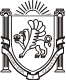 РЕСПУБЛИКА КРЫМБАХЧИСАРАЙСКИЙ РАЙОНАДМИНИСТРАЦИЯ АРОМАТНЕНСКОГО СЕЛЬСКОГО ПОСЕЛЕНИЯ
ПОСТАНОВЛЕНИЕ 12.02.2018 года			с. Ароматное				№ 18«Об установлении срочного публичного сервитута на земельном участке, расположенном в границах кадастрового квартала 90:01:040601В соответствии со ст.23 Земельного кодекса Российской федерации, ст.ст.16,37 Федерального закона от 06.10.2003 года № 131-ФЗ «Об общих принципах организации местного самоуправления в Российской федерации, Федеральным законом от 24.07.2007 года № 221-ФЗ «О государственном кадастре недвижимости» Законом Республики Крым от 21.08.2014 года № 54 ЗРК «Об основах местного самоуправления в Республике Крым», Законом Республики Крым от 15.09.2014 года № 74-ЗРК «О размещении инженерных сооружений», для внесений сведений в государственный кадастр недвижимости о публичном сервитуте подводящего газопровода в Ароматненском сельском поселении Бахчисарайского района Республики Крым, администрация Ароматненского сельского поселения,ПОСТАНОВЛЯЕТ:Установить публичный сервитут сроком на 49 лет в границах зоны с особыми условиями территории - для размещения объекта: «Реконструкция газопровода среднего давления г. Бахчисарай к комбинату "Стройиндустрия" с заменой стального газопровода на полиэтиленовый (в составе объекта: "Газопровод г. Бахчисарай, газопровод к цементному заводу подз., с.д., ст., Ø377-529 мм., L-2800 м") №02.02.2.00309"» на территории Ароматненского сельского поселения Бахчисарайского района Республики Крым на земельном участке площадью  8687кв.м., расположенного в границах кадастрового квартала 90:01:040601, определенный картой (планом) объекта землеустройства, размещенных в границах публичного сервитута.Определить обладателем публичного сервитута ГУП РК «Крымгазсети» Республики Крым, находящееся по адресу: ул. Училищная, 42, г. Симферополь Республика Крым.Разместить карту (план) объекта землеустройства, прилагаемой к настоящему постановлению публичного сервитута на официальном сайте Бахчисарайского района Республики Крым в государственной информационной системе «Портал Правительства Республики Крым».Организации, в пользу которой, устанавливается публичный сервитут обеспечить:Передачу экземпляра карта (план) в государственных фонд данных, полученных в результате проведения землеустройства;Заключение соглашения (согласования) об оплате за публичный сервитут с правообладателями обслуживающих земельных участков на которых планируется размещение газопровода высокого давления.Контроль за выполнением данного постановления возложить на комиссию по вопросам приватизации, аренде имущества, управлению земельными ресурсами и охране окружающей среды, по вопросам приватизации, аренды имущества.Глава администрации Ароматненского сельского поселения                                        И.А. Лизогуб